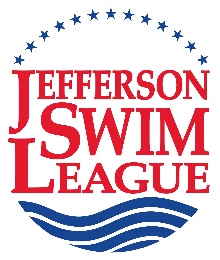 JSL Board Meeting MinutesFebruary 26, 2023Attachments for pre-meeting packet included:WELCOMEThe meeting was called to order by Jennifer McKeever (President) at 7pm. 16 of 17 team representatives were present. ACAC was not present. All Executive Committee members were present. BH-JSL, and Officials/Seed/Registrar consultants were not present. Dual Meet Chair and Social Media Consultant positions remain vacant. ANNOUNCEMENTSChristina Meyer (Champs/Web)) asked representatives to send her any pre-summer swim prep program information and she will create a page on the JSL website: https://www.jsl.org/preseason-schedules.php. CONSENT AGENDA APPROVALJennifer noted the materials contained in the consent agenda sent prior to the meeting and asked if there were any questions or discussion. CGST made a motion to approve the consent agenda and FAST provided a second. The motion passed unanimously. OLD BUSINESSProposed Rule Changes – 2nd reading Bob Garland (Advisor/Rules) presented the 2nd reading of proposed rule changes (Addendum A) with some minor changes. He stated that he wishes to withdraw Article 6 section 1. He wishes to move Article 6 section 8 back to 15 years old (original rule) since he could not find any documentation in USA Swimming. He opened the floor for discussion.GHG moved to approve all changes as written (with the exception of Article 6 Section 8), and noting that Article 6 Section 1 will not change. City provided a second. No objections. Motion passed unanimously. Discussion regarding Article 6, Section 8 followed. Several teams were concerned with a minimum volunteer age of 15. They stated that when volunteers are hard to find it is useful to use volunteers under age 15 for certain jobs suitable to that age (runner, ribbons etc). It was pointed out that Article 6 Section 8 is part of the ‘volunteer timer’ section and that requiring 15 as the minimum age for timers is quite reasonable. CBST made a motion that minimum age for volunteer timers is 15 and therefore Article 6 Section 8 will read 15 years instead of 12 years. LG provided a second. No objections. Motion passed unanimously.Division 3 Meet ScheduleBob presented a new draft Division 3 meet schedule. Coz (FAST representative) spoke with other Division 3 teams to work out a better schedule for hosting/traveling meets since FAST is now able to host meets. The schedule still contained errors due to last minute communication. Bob and Coz agreed to solidify the proper schedule and send to the board for an email vote before the next meeting.NEW BUSINESSTrainingJessica Simons (Software) will offer training sessions for new meet operators on May 6 and May 20. Two hours are dedicated to both meet and team manager training, with start times flipping (ex: meet then team on May 6, and team then meet on May 20). Bob reminded everyone he does hold coach/meet director orientation on June 11 (time TBD but later in day). He noted it might not be required for those who served last year. Jennifer noted more training notifications will be coming in future meetings. She also noted there is a direct link to board manual in the consent agenda handout. She encouraged all representatives to review as the board year progresses. A rep asked if the league offers lifeguard training. The answer is no, but training is available through the YMCA. ACAC, and City.Inclusivity CommitteeAnn Tuzcon (City representative) shared that she created a form for teams to use to standardize info on website. She will send out before next meeting to gather information from each team. MiscellaneousBob noted that we changed the Executive Committee to include Dual Meet Committee Chair and that position is vacant. If no volunteer comes forward than the league could require a rotation similar to the Champs committee, although rotating this position is not ideal. A question was asked about what it entails. Bob agreed to send out the Dual Meet Chair manual he created. Several teams requested the idea that JSL scholarship funds being allocated per team to be put on the March agenda for discussion. Hearing no objection, Jennifer adjourned the meeting at 7:52 pm. Action ItemsNext meeting March 26, 2023 – find sub for your team if you cannot attend.Be on lookout for Inclusivity form, vote on final Division 3 Schedule, and the Dual Meet Committee Chair duties.Respectfully submitted, Kristin Wray, JSL SecretaryAddendum AJanuary 2023 Suggestions Under ARTICLE II: 	BOARD (Requires 75% approval) 1. The members of the League Board will consist of five officers, the Chair of the Champs Committee, the Chair of the Dual Meet Committee, appointed consultants Advisors, and one voting representative from each swim team duly selected by that team for a 1-year term beginning on January 1.  Any team failing to provide their Representative’s name and contact information by that date will incur a $100 fine.  The phrase “all representatives” means the total number of team representatives on the Board.  (Revised, 2023) First part is reorganization of the Executive Committee.  Hopefully, the second part would encourage teams to have a Representative by January 1. ARTICLE III: 	OFFICERS (Requires 75% approval) 1. The Board Officers will consist of a President, Vice-President, Secretary, Treasurer, and Immediate Past President.  All but the Immediate Past President must be elected in September and all will serve one-year terms beginning on January 1st.  The Board Officers, Chair of the Champs Committee, and Chair of the Dual Meet Committee will comprise the Executive Committee.  The President must have prior JSL Board experience.  The Vice-President, Secretary, and Treasurer can be elected from the Board or from other interested individuals.  If possible, the Vice-President will be President Elect and will serve as President for the following year.  (Revised, 2023) Reorganization of the Executive Committee. 6. The Executive Committee may appoint a Parliamentarian Rules Judge to a oneyear term.  The Parliamentarian Rules Judge will have sole authority in rules and bylaws interpretation and may not be a voting member of the Board or a member of the Executive Committee.  The Parliamentarian Rules Judge rulings may be overturned by a 75% majority of the full Board.  (Revised, 2023) Change Parliamentarian to Rules Judge and increase requirement to overrule. Under Article IV 3. The League may purchase outright or share ownership of certain equipment (such as, but not limited to computers, software, start systems, watches, etc.) with each team.  The League may purchase supplies (such as, but not limited to ribbons, forms, labels, etc.) for use by the teams.    Maintenance and repair of equipment (or replacement if beyond repair) and replacement of lost or damaged supplies will be the responsibility of the individual team.  Repairs covered by warranty will be facilitated by the League.  (rest remains the same) Teams to pay for lost or damaged supplies provided by JSL. 	11. 	The Board shall maintain a financial assistance fund in the amount of $500.00 $1,500 available on a first-come-first-served basis to defray the full cost of the JSL registration fee for up to 10 individual eligible swimmers per team.  (rest remains the same)  (Revised 2023) My records of this only go back to 2013 when the JSL registration fee was $11.  Obviously, at that time, the $500 would cover the registration fees for 45 swimmers.  Now that the registration fee is $30, that same $500 only covers 16 swimmers.  It seems to me that the financial assistance fund should be increased to at least $1,500 which would cover 50 swimmers. Under ARTICLE V Organized JSL Team practice with a JSL coach present is not allowed in the Aquatic and Fitness Center YMCA after the first meet of the season.  Teams found in violation will forfeit 100 points at that season's Championship.  (Revised 2023) Anticipating a change in venue, we will need to change this rule.  This does not prohibit swimmers who belong to the Y from swimming there at any time. Subsequent discussion by the Executive Committee has suggested that this rule may have to be eliminated. A swimmer without a physical disability must be able to swim 25 yards or meters unassisted to be eligible to swim in a JSL meet.  (Revised 2023) In 2024 BHSC will have a yard pool making a total of three yard pools in the League. Under ARTICLE VI 1. The regular season schedule will consist of the “IM/FR” or “MR/LF” formats which list the official events for the meet with each team scheduled as close to an equal number of each format and home and away meets as possible.  Additional exhibition events may be added to a meet, or the event order, time, date, or location of a meet may be changed by mutual agreement of the competing teams’ JSL Representatives up to one week prior to the first meet of the season.  After that date the event order, time, date, or location of a meet may be changed and additional exhibition heats or events may be added by mutual agreement of the Home and Visiting teams’ Meet Directors, preferably prior to the deadline for meet entries.  (Revised, 2023) Clarification that it’s possible to change after the deadline. 8. The home team is responsible for watches, CTS Starting system, and coordinating qualified officials and all volunteer positions with equal participation by each team.  Minimum age for all volunteers is 12.  There must be three timers assigned to each lane.  (Revised, 2023) Clarifies the age of volunteers. 15. Article 101.1.3 of USA Swimming Rules and Regulations.  (Revised, 2023)  Conforms with USAS Rules and Regulations with the exception that the swimmer(s) committing the false start and disqualified will be allowed to swim the event.  This is particularly a problem at Champs where there is no false start rope.  It will be much better to have the same rule throughout the summer.Meeting AgendaConsultant ReportsAnnouncementsJanuary 2023 second reading rules changesBoard Representative DutiesUpdated draft scheduleNo false starts are allowed in any age group, but the disqualified swimmer(s) will No false starts are allowed in any age group, but the disqualified swimmer(s) will be allowed to swim the event.  The Referee shall otherwise follow the rules under 